Załącznik nr 4 do SIWZ - wzór umowy 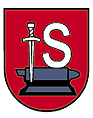 Umowa nr GNI............2020zawarta w dniu ................. 2020 r. pomiędzy:Gminą Suchedniów  z siedzibą w Suchedniowie przy ul. Fabrycznej 5 w Suchedniowie kod pocztowy 26 - 130 NIP: 663 173 16 09    REGON: 29100991, którą reprezentuje: Burmistrza Miasta i Gminy Suchedniów - mgr inż. Cezary Błach przy kontrasygnacie Skarbnika Miasta i Gminy Suchedniów – mgr Urszuli Nowak.zwaną dalej w tekście umowy „ZAMAWIAJĄCYM" a,....................................................................................................................................................................................................................................................................................................
reprezentowanym przez :....................................................................................................................................................................................................................................................................................................zwanym/ą  w dalszej treści umowy „WYKONAWCĄ”TRYB POSTĘPOWANIAStrony oświadczają, że niniejsza umowa została zawarta w wyniku udzielenia zamówienia publicznego przeprowadzonego w trybie  przetargu nieograniczonego, na podstawie art. 39 ustawy 
z dnia 29 stycznia 2004 r.  – Prawo zamówień publicznych (Dz. U. z 2019 r. poz. 1843 ze zm.)§ 1PRZEDMIOT I ZAKRES UMOWY Zamawiający zleca, a Wykonawca przyjmuje do wykonania świadczenie usługi pn. "Odbiór, transport i zagospodarowanie odpadów komunalnych pochodzących od właścicieli nieruchomości zamieszkałych i wchodzących w skład Gminy Suchedniów od 01.01.2021 r. do 30.06.2022 r. oraz z Punktu Selektywnej Zbiórki Odpadów Komunalnych".Przedmiot umowy nie obejmuje odbioru odpadów komunalnych z nieruchomości, gdzie nie zamieszkują mieszkańcy a powstają odpady  komunalne (np. podmioty gospodarcze i instytucje). Przedmiot umowy został szczegółowo określony w Specyfikacji Istotnych Warunków Zamówienia, która stanowi integralną część niniejszej umowy. § 2TERMIN REALIZACJI UMOWYUmowa zostaje zawarta na okres od dnia 01.01.2021 r. do dnia 30.06.2022 r. §3WARUNKI REALIZACJI UMOWY Odbióriwywózodpadówkomunalnychzmieszanych,odpadówsegregowanychprowadzonybędziew dnipowszednie,odponiedziałkudosoboty,wgodzinach07:00–19:00. W przypadku, gdy termin wywozu przypada na dzień świąteczny, wykonawca zapewni odbiór i wywóz odpadów 
w następnym dniu roboczym.  Wykonawca jest zobowiązany do odbierania odpadów komunalnych z należytą starannością, 
w terminach i z częstotliwością wynikającą z załączonego do SIWZ harmonogramu wywozu odpadów. Szczegółowy harmonogram odbioru i wywozu poszczególnych rodzajów odpadów komunalnych i wielkogabarytowych został określony w SIWZ oraz Harmonogramie wywozu odpadów komunalnych  i uwzględnia:Wywóz odpadów segregowanych „u źródła”,wywóz zmieszanych odpadów komunalnych, wywóz innych odpadów komunalnych zbieranych w sposób selektywny – odbiór odpadów wystawionych przed posesją.W uzasadnionych przypadkach Wykonawca może zwrócić się z wnioskiem do Zamawiającego o zmianę harmonogramu odbioru odpadów.W przypadku uszkodzenia przez Wykonawcę pojemnika na odpady komunalne, Wykonawca będzie zobowiązany do naprawy lub wymiany uszkodzonego pojemnika na własny koszt. Zamawiający informuje, że trasy odbioru przebiegają po drogach gminnych, powiatowych 
i wojewódzkich, ale także po drogach wewnętrznych i osiedlowych. Wykonawca zobowiązany jest każdorazowo do porządkowania terenu w miejscu wystawienia pojemników i worków z odpadami komunalnymi w przypadku jego zanieczyszczenia wynikającego z przepełnienia pojemnika lub uszkodzenia worka. Wykonawca zobowiązany jest do prowadzenia bieżącej kontroli realizowania przez mieszkańców obowiązków z tytułu selektywnego zbierania odpadów komunalnych. W sytuacji, w której Wykonawca stwierdzi w workach lub pojemnikach do selektywnej zbiórki odpadów obecność odpadów innych niż segregowane jest zobowiązany do oznaczenia worka/pojemnika zgodnie 
z Wymaganiami zawartymi w SIWZ. O przedmiotowej sytuacji Wykonawca zawiadamia Zamawiającego wraz z podaniem daty odbioru odpadów komunalnych, adresu nieruchomości, opisu zastrzeżeń.  Wykonawca jest zobowiązany do bieżącego i bezwzględnego informowania Zamawiającego (drogą elektroniczną, telefoniczną, pisemną) o adresach nieruchomości, na których zamieszkują mieszkańcy i powstają odpady a nie zostały ujęte w bazie danych przez Zamawiającego. Wykonawca oświadcza, że posiada niezbędną wiedzę, kwalifikacje i uprawnienia oraz potencjał techniczny i osobowy w celu wykonania umowy, a w szczególności:posiada uprawnienia do wykonywania określonej działalności lub czynności, jeżeli przepisy prawa nakładają obowiązek ich posiadania tj.:zawiadomienie marszałka województwa o nadaniu numeru rejestrowego w Rejestrze podmiotów wprowadzających produkty, produkty w opakowaniach 
i gospodarujących odpadami, aktualny wpis do rejestru zbierających zużyty sprzęt elektryczny i elektroniczny prowadzonego przez Głównego Inspektora Ochrony Środowiska, wpis do rejestru działalności regulowanej prowadzonego przez Gminę Suchedniów 
w zakresie odbierania odpadów komunalnych, o którym mowa w art. 9b - 9c ustawy z dnia 13 września 1996 r. o utrzymaniu czystości i porządku w gminach (t. j. Dz. U. 
z 2019 r. poz. 2010) w zakresie odpowiadającym przedmiotowi zamówienia,sprzęt potrzebny do wykonywania przedmiotu umowy i pojazdy  spełniające wymagania techniczne, określone w Rozporządzeniu Ministra Środowiska z dnia 11 stycznia 2013 r.
w sprawie szczegółowych wymagań w zakresie odbierania odpadów komunalnych 
od właścicieli nieruchomości (Dz. U. z  2013 r. poz. 122).§ 4 OBOWIĄZKI WYKONAWCYWykonawca zobowiązuje się do wykonywania wszystkich czynności zawartych 
w Rozdziale II SIWZ -  Opisie Przedmiotu Zamówienia, w szczególności odbioru wszystkich odpadów komunalnych z terenu nieruchomości zamieszkałych, na których odpady te powstają na terenie miasta i gminy Suchedniów oraz z Punktu Selektywnej Zbiórki Odpadów Komunalnych. Wykonawca jest zobowiązany do zachowania należytej staranności przy wykonywaniu usług 
z zachowaniem przestrzegania odpowiednich przepisów prawa ,zgłaszania wszelkich okoliczności wpływających na należyte ich wykonanie.Kierowcy samochodów dokonujących odbioru odpadów zaopatrzeni zostaną przez Wykonawcę w telefony, w celu umożliwienia stałego kontaktu w czasie świadczenia usługi.W trakcie realizacji usługi Wykonawca zobowiązany jest zgodnie z warunkami opisanymi 
w SIWZ do zatrudnienia na podstawie umowy o pracę wszystkie osoby wykonujące czynności polegające na kierowaniu samochodami odbierającymi odpady komunalne. W przypadku awarii pojazdu lub innych okoliczności Wykonawca zobowiązuje się odebrać odpady komunalne w następnym dniu roboczym.Wykonawcazobowiązujesięposiadaćwczasietrwaniaumowywszelkiewymaganeprawemzezwolenia na działalnośćrealizowanąnapodstawieniniejszejumowy,wszczególnościwynikającez ustawyz dnia 14 grudnia 2012 r. o odpadach (t.j.Dz.U.z2019r.poz.701zezm.) oraz prowadzić usługi 
w sposób zgodny z obowiązującymi przepisami prawa.Wykonawca jest obowiązany posiadać bazę magazynowo-transportową, usytuowaną 
w odległości nie większej niż 60 km od granicy Gminy Suchedniów, na terenie, do którego posiada tytuł prawny, spełniającą wymagania określone w Rozporządzeniu Ministra Środowiska z dnia 11 stycznia 2013 r. w sprawie szczegółowych wymagań w zakresie odbierania odpadów komunalnych od właścicieli nieruchomości.W zakresie posiadania wyposażenia umożliwiającego odbieranie odpadów komunalnych od właścicieli nieruchomości oraz jego odpowiedniego stanu technicznego Wykonawca ma obowiązek zapewnić:aby w posiadaniu Wykonawcy znajdowały się co najmniej dwa pojazdy przystosowane do odbierania zmieszanych odpadów komunalnych oraz co najmniej dwa pojazdy przystosowane do odbierania selektywnie zebranych odpadów komunalnych, a także co najmniej jeden pojazd do odbierania odpadów bez funkcji    kompaktującej,aby pojazdy do odbierania odpadów były w pełni sprawne, posiadały aktualne badania techniczne, były dopuszczone do ruchu,pojazdy były trwale i czytelnie oznakowane, w widocznym miejscu, nazwą firmy oraz danymi adresowymi i numerem telefonu podmiotu odbierającego odpady komunalne od właścicieli nieruchomości,wszystkie pojazdy wykorzystywane do realizacji przedmiotu zamówienia były wyposażone w urządzenia monitorujące, bazujące na systemie pozycjonowania satelitarnego, umożliwiające trwałe zapisywanie, przechowywanie i odczytywanie danych o położeniu pojazdu i miejscach postojów oraz czujniki zapisujące dane o miejscach wyładunku odpadów – umożliwiające weryfikację tych danych,wszystkie pojazdy wykorzystywane do realizacji przedmiotu zamówienia były wyposażone w system monitoringu (np. kamery szerokokątne) umożliwiające sprawdzenie np. z jakich nieruchomości odbierane były odpady komunalne, w przypadku awarii pojazdu Wykonawca zobowiązany jest zapewnić pojazd zastępczy o zbliżonych parametrach.Wykonawca jest zobowiązany do przekazywania Zamawiającemu półrocznych sprawozdań zgodnie z obowiązującymi przepisami. Wykonawca ma obowiązek comiesięcznego przekazywania Zamawiającemu kart przekazywania odpadów sporządzonych zgodnie z odpowiednim Rozporządzeniem Ministra Środowiska.Wykonawca jest zobowiązany zagospodarować zebrane odpady w sposób, który zapewni osiągniecie poziomówrecyklingu,przygotowaniadoponownegoużyciaiodzyskuinnymimetodami,októrychmowa w obowiązującym odpowiednim Rozporządzeniu Ministra Środowiska.Wykonawca jest zobowiązany do zwrotu Zamawiającemu w terminie 14 dni od daty otrzymania wezwania kwoty stanowiące równowartość wszelkiego rodzaju podatków, kar pieniężnych, grzywien i innych należności lub opłat nałożonych w postępowaniu administracyjnym lub karnym na Zamawiającego powstałych na wskutek wszelkich zaniedbań Wykonawcy lub zaniedbań osób przy pomocy, których wykonuje on czynności wynikające 
z niniejszej umowy, albo którym wykonanie tych czynności powierza.Zgodnie z art. 93 ust. 1 pkt 1) ustawy o utrzymaniu czystości i porządku w gminach (dalej u. c. p. g.) Wykonawca zobowiązany jest do:przekazywania selektywnie zebranych odpadów komunalnych bezpośrednio 
do instalacji odzysku lub unieszkodliwiania odpadów, zgodnie z hierarchią sposobów postępowania z odpadami, o której mowa w art. 17 ustawy z dnia 14 grudnia 2012 r. o odpadach,przekazywania niesegregowanych (zmieszanych) odpadów komunalnych bezpośrednio do instalacji komunalnej, dopuszcza się przekazywanie odpadów 
w sposób określony w art. 9e ust. 1c i 1 d. u. u. c .p .g  Wykonawca ma obowiązek zagospodarować zebrane odpady w sposób, który zapewni osiągnięcie w danym roku kalendarzowym w odniesieniu do masy odebranych przez siebie odpadów komunalnych poziomów recyklingu, przygotowania do ponownego użycia i odzysku innymi metodami oraz ograniczenia masy odpadów komunalnych ulegających biodegradacji przekazywanych do składowania. Wykonawca zobowiązany jest do przekazania do odzysku surowców wtórnych.Zabrania się mieszania selektywnie zebranych odpadów komunalnych ze zmieszanymi odpadami komunalnymi odbieranymi od właścicieli nieruchomości pod rygorem sankcji wynikających z umowy. Wykonawca zobowiązuje się do przestrzegania poufności, co do informacji pozyskanych 
w związku z realizacją umowy, szczególnie do przestrzegania przepisów dotyczących ochrony danych osobowych. Wykonawca nie może wykorzystywać pozyskanych danych w innym celu niż realizacja umowy.Wykonawca zobowiązuje się do przekazywania niezwłocznie informacji dotyczących realizacji umowy na każde żądanie Zamawiającego, nie później niż w terminie 2 dni od dnia złożenia zapytania.Do obowiązków Wykonawcy należy ponadto:dokonywanie odbioru i transportu odpadów, również w przypadkach, kiedy dojazd do punktów zbiórki odpadów komunalnych będzie utrudniony z powodu prowadzonych remontów dróg, dojazdów itp., w takich przypadkach Wykonawcy nie przysługują roszczenia z tytułu wzrostu kosztów realizacji przedmiotu umowy,okazanie na żądanie Zamawiającego wszelkich dokumentów potwierdzających wykonywanie przedmiotu umowy, zgodnie z określonymi przez Zamawiającego wymaganiami i przepisami prawa,ponoszenie odpowiedzialności wobec Zamawiającego i osób trzecich, za szkody na mieniu i zdrowiu osób trzecich, powstałe podczas i w związku z realizacją przedmiotu umowy, w zakresie określonym w Kodeksie cywilnym i innych ustawach.§5OBOWIĄZKI ZAMAWIAJĄCEGOZamawiający zobowiązuje się do współpracy w celu wykonania umowy, 
a w szczególności do:udostępniania Wykonawcy informacji o nieruchomościach objętych obowiązkiem odbierania odpadów. Zamawiający zobowiązuje się do zapłaty Wykonawcy wynagrodzenia, na warunkach 
i terminach określonych w § 6 niniejszej umowy.§6 WYNAGRODZENIERozliczanie Usługi odbywać się będzie, w okresach miesięcznych, na podstawie faktur VAT wystawionych przez Wykonawcę do 15 - ego każdego miesiąca. Przed wystawieniem faktury Wykonawca zobowiązany będzie przedłożyć Zamawiającemu 2 egzemplarze protokołu wykonania usługi w danym okresie rozliczeniowym, karty przekazania odpadów i dowody wagowe określone Rozporządzeniem Ministra Środowiska w sprawie wzorów dokumentów stosowanych na potrzeby ewidencji odpadów (Dz. U. z 2019 r. poz. 819) oraz raport miesięczny odebranych odpadów komunalnych zawierający dane takie jak: ilość odebranych odpadów komunalnych w Mg z podziałem na poszczególne frakcje, wykaz nieruchomości, 
z których zostały odebrane odpady segregowane i w jakiej ilości, dane dotyczące zagospodarowania zebranych odpadów komunalnych segregowanych, poprzez przekazanie 
ich do odzysku zgodnie z przepisami obowiązującego prawa. Dane wskazane w raporcie muszą potwierdzić ilość odpadów wskazanych w fakturze VAT. Raport może zostać przekazany Zamawiającemu w formie elektronicznej. Wartość faktury w każdym miesiącu rozliczeniowym zostanie wyliczona, jako iloczyn ilości odebranych odpadów i zagospodarowanych odpadów niesegregowanych, bioodpadów, odpadów segregowanych i cen za 1 Mg odbioru, transportu i zagospodarowania ww. frakcji. Za wykonanie przedmiotu Zamówienia, Wykonawca otrzyma wynagrodzenie w wysokości: ………………………………..zł brutto, (słownie: ………………………………………………),w tym podatek VAT ………% tj. ……………….zł (słownie: ………………………….……….), wartość netto …………………………..zł, (słownie: …………………………………………….). Na cenę całkowitą wskazaną w pkt. 4 składa się:Iloczyn ilości odpadów planowanych do odbioru w okresie obowiązywania umowy 
od właścicieli nieruchomości zamieszkałych z terenu Gminy Suchedniów oraz stawek za odbiór 
i zagospodarowanie 1 Mg odpadów zgodnie z poniższym zestawieniem: oraz iloczyn ilości odpadów szacowanych do odbioru z Punktu Selektywnej Zbiórki Odpadów Komunalnych (PSZOK) oraz stawek za odbiór i zagospodarowanie odpadów zgodnie z poniższym zestawieniem, Stawki wskazane w pkt 5. są ryczałtowe i pozostają niezmienne przez cały okres umowy. Ilość odpadów objęta przedmiotem zamówienia nie jest zależna od Zamawiającego i może ulec zmianie w trakcie trwania realizacji zadania. Wynagrodzenie Wykonawcy obejmuje wszystkie elementy ujęte w Specyfikacji Istotnych Warunków Zamówienia, ze szczególnym uwzględnieniem Rozdziału II - Opis Przedmiotu Zamówienia.  Termin płatności faktury ustala się na ........ dni kalendarzowych od daty otrzymania przez  Zamawiającego prawidłowo wystawionej faktury wraz ze wszystkimi wymaganymi załącznikami.Wynagrodzenie płatne będzie przelewem na rachunek bankowy Wykonawcy 
Nr …………………….................................................. z rachunku bankowego Zamawiającego.W przypadku nie dołączenia do faktury wymaganych dokumentów, Zamawiający dokona zapłaty wyłącznie po dostarczeniu ich przez Wykonawcę. W takim przypadku termin zapłaty określony w ust. 9 nie jest wiążący dla Zamawiającego i rozpoczyna swój bieg od dnia dostarczenia kompletu dokumentów.Wykonawca nie może bez uprzedniej pisemnej zgody Zamawiającego, wyrażonej pod rygorem nieważności, dokonać przelewu jakichkolwiek wierzytelności wobec Zamawiającego wynikających z niniejszej umowy.W przypadku, gdy zamówienie realizowane jest przy udziale Podwykonawców Wykonawca 
ma obowiązek złożenia oświadczenia o uregulowaniu przez niego należności na rzecz Podwykonawcy oraz oświadczenia podwykonawcy, w którym potwierdzi uregulowanie należnego mu wynagrodzenia. Zapłata niniejszej faktury nastąpi w terminie ….. dni od daty jej doręczenia wraz  z dokumentami rozliczeniowymi.Za dzień zapłaty uważa się dzień obciążenia rachunku Zamawiającego.Zamawiający uprawniony jest do potrącenia z wynagrodzenia Wykonawcy wszelkich należnych mu na podstawie niniejszej umowy kwot, w szczególności z tytułu kar umownych.Zamawiający oświadcza, że będzie realizować płatności za faktury z zastosowaniem mechanizmu podzielonej płatności, tzw. splitpayment. Wykonawca oświadcza, że wyraża zgodę na dokonywanie przez Zamawiającego płatności 
w systemie podzielonej płatności.Wykonawca oświadcza, że numer rachunku rozliczeniowego wskazany we wszystkich fakturach, które będą wystawione w jego imieniu, jest rachunkiem, dla którego zgodnie 
z rozdziałem 3a ustawy z dnia 29 sierpnia 1997 r. - Prawo bankowe (Dz. U. z 2018 poz. 2187 
ze zm.) prowadzony jest rachunek VAT.§ 7 ZABEZPIECZENIE NALEŻYTEGO WYKONANIA UMOWYWykonawca wniósł zabezpieczenie należytego wykonania umowy w wysokości ………. zł (5% ceny za przedmiot umowy określonej w § 6 ust. 1) w formie ..............................................Zamawiający dokona zwrotu zabezpieczenia należytego wykonania umowy 
w następujący sposób - całość wartości zabezpieczenia zostanie zwrócona w terminie 30 dni od dnia zakończenia umowy  z upływem okresu na jaki została zawarta od dnia wykonania przedmiotu umowy i uznania przez Zamawiającego za należycie wykonane.§ 8 PODWYKONAWCY*Wykonawca będzie wykonywał zadania siłami własnymi.(*skreślić niewłaściwe)*Wykonawca będzie wykonywał następujące części zadania przy pomocy Podwykonawców Wykonawca może zlecić wykonywanie części przedmiotu zamówienia Podwykonawcy. W przypadku realizacji usługi przez podwykonawców płatność dla Wykonawcy  nastąpi po  udokumentowaniu uregulowania należności dla podwykonawców (przedstawienie uwierzytelnionych przelewów bankowych)*jeżeli dotyczy.Wykonawca jest zobowiązany do przedłożenia zamawiającemu kopii poświadczonej za zgodność z oryginałem zawartej umowy o podwykonawstwo w terminie 7 dni od dnia jej zawarcia. Treść umowy podwykonawstwa nie może być sprzeczna z treścią niniejszej umowy.W przypadku nie przedłożenia kopii umowy o podwykonawstwo w wymaganym terminie Wykonawca zapłaci karę w wysokości 0,19 % z wynagrodzenia należnego Wykonawcy, 
za każdy dzień opóźnienia w przedłożeniu kopii umowy o podwykonawstwo. Zamawiający dokona bezpośredniej zapłaty wynagrodzenia przysługującego podwykonawcom                               w przypadku, gdy Wykonawca uchyli się od obowiązków zapłaty wynagrodzenia podwykonawcom.Jako uchylenie się od obowiązku zapłaty przez Wykonawcę wynagrodzenia należnego podwykonawcom uznaje się:brak przedłożenia w wymaganym terminie oświadczeń podwykonawców o dokonanej zapłacie wynagrodzenia, brak przedłożenia dowodów zapłaty należnego wynagrodzenia podwykonawcom.Kwota wynagrodzeń wypłaconych przez Zamawiającego bezpośrednio podwykonawcom zostanie potrącona z wynagrodzenia przysługującego Wykonawcy. Jeżeli zmiana lub rezygnacja z podwykonawcy dotyczy podmiotu, na którego zasoby wykonawca powoływał się, na zasadach określonych w art. 26 ust. 2b Prawo zamówień publicznych, w celu wykazania spełnienia warunków udziału w postępowaniu, 
o których mowa w art. 22 ust. 1 Prawo zamówień publicznych, wykonawca jest zobowiązany wykazać Zamawiającemu, iż proponowany inny podwykonawca lub wykonawca samodzielnie spełnia je w stopniu nie mniejszym, niż wymagany w trakcie postępowania o udzielenie zamówienia.§ 9 ODSTĄPIENIE OD UMOWYZamawiający może odstąpić od umowy, w przypadku, gdy Wykonawca narusza w sposób istotny postanowienia niniejszej umowy. Zawiadomienie o odstąpieniu powinno być złożone 
w terminie 30 dni od dnia powzięcia wiadomości o przyczynach podstawy odstąpienia.Naruszenia umowy w sposób istotny, o których mowa w ust. 1 obejmują:utratę przez Wykonawcę prawa do wykonywania działalności stanowiącej przedmiot niniejszej umowy,nierozpoczęcie wykonywania przedmiotu umowy bez uzasadnionej przyczyny lub jej nieprawidłowa realizacja, pomimo wezwania Zamawiającego,przerwanie wykonywania przedmiotu zamówienia na okres dłuższy niż siedem dni,niewykonywanie przez Wykonawcę obowiązków wynikających z ustawy z dnia 13 września 1996 r. o utrzymaniu czystości i porządku w gminach lub innych powszechnie obowiązujących przepisach,postawienie Wykonawcy w stan likwidacji, wszczęcia postępowania egzekucyjnego  w stosunku do Wykonawcy.w przypadku dwukrotnego nie wywiązania się z obowiązku wskazanego w § 9 ust . 2 pkt h obejmującego zatrudnianie wskazanych osób na podstawie umowy o pracę,sytuacje, gdy konieczność zapłaty bezpośredniego wynagrodzenia podwykonawcom zaistnieje minimum 3 razy lub gdy suma wypłaconych przez Zamawiającego bezpośrednio podwykonawcom wynagrodzeń przekroczy 10% wartości umowy. 3. Odstąpienie od umowy następuje w formie pisemnej wraz z podaniem uzasadnienia. 4. Wykonawca ma prawo do odstąpienia od umowy, wówczas gdy Zamawiający pozostaje 
w zwłoce z zapłatą wynagrodzenia przekraczającą 60 dni, na które Wykonawca przedstawił zgodnie 
z niniejszą umową prawidłowo wystawioną fakturę VAT.§ 10KARY UMOWNE Strony ustalają odpowiedzialność za niewykonanie lub nienależyte wykonanie prac, przez zapłatę kar umownych. Wykonawca zapłaci Zamawiającemu kary umowne w następujących przypadkach: Jeżeli zamawiający stwierdzi fakt wykonywania usługi w sposób nie gwarantujący utrzymania właściwego stanu higieniczno – sanitarnego i porządkowego miejsc zbierania odpadów (np. nieterminowy wywóz, powodujący przepełnienie pojemników 
i kontenerów), to Wykonawca zapłaci Zamawiającemu karę umowną w kwocie 500,00 zł. (pięćset złotych) za każdy stwierdzony przypadek. W przypadku nie usunięcia w ciągu do 7 dni od daty zgłoszenia przez Zamawiającego reklamacji, Wykonawca zapłaci Zamawiającemu karę umowną w kwocie 800,00 zł. (osiemset złotych) za każdy dzień opóźnienia,w wysokości 10 000,00 zł za każdy przypadek zmieszania odebranych odpadów komunalnych, wynikających z umowy z odpadami odebranymi na podstawie umów odrębnych,w wysokości 2 000,00 zł w przypadku odebrania odpadów komunalnych 
z nieruchomości, która nie została objęta systemem zagospodarowania odpadów komunalnych (tzn. nieruchomość nie została wskazana w wykazie przekazanym Wykonawcy przez Zamawiającego) za każdy stwierdzony przypadek transportowania odpadów komunalnych 
w sposób niezgodny z § 4 ust. 13 w wysokości 10 000,00 zł, w wysokości 10 000,00 zł w sytuacji, w której w wyniku przeprowadzonej kontroli wagi samochodów odbierających odpady komunalne przeprowadzonej przez Zamawiającego stwierdzona zostanie rozbieżność między ilością odebranych odpadów komunalnych stwierdzoną w trakcie kontroli, a wskazaną w comiesięcznym raporcie, w wysokości 10 000,00 zł w przypadku zmieszania odpadów komunalnych odebranych 
z nieruchomości zamieszkałych z odebranymi z nieruchomości niezamieszkałych,w wysokości 1 000,00 zł za każdy przypadek stwierdzenia, że pojazd Wykonawcy przeznaczony do odbierania odpadów nie jest czytelnie oznaczony nazwą przedsiębiorcy, w wysokości 1000,00 zł za każdy stwierdzony przypadek nieudostępnienia Zamawiającemu danych z urządzeń monitorujących przebieg odbioru odpadów komunalnych, w wysokości 100,00 zł za każdą godzinę odbierania odpadów poza wyznaczonymi 
w SIWZ godzinami odbioru odpadów, w przypadku nie przedstawienia w terminie do 10 dni na wezwanie Zamawiającego dokumentów potwierdzających fakt zatrudnienia na podstawie umowy o pracę 
w rozumieniu przepisów ustawy z dnia 26 czerwca 1974 r. Kodeks pracy 
z uwzględnieniem wynagrodzenia za pracę ustalonego na podstawie ustawy z dnia 10 października 2002 r. o minimalnym wynagrodzeniu za pracę, osób pełniących czynności związane z realizacją przedmiotu zamówienia (kopii zanonimizowanych umów o pracę) - wykonawca zapłaci Zamawiającemu karę w wysokości 5 000,00 zł. Wykonawca zapłaci Zamawiającemu karę umowną w wysokości 10% od całości wynagrodzenia umownego za odstąpienie od umowy z przyczyn leżących po stronie Wykonawcy.Roszczenie o zapłatę kar umownych z tytułu opóźnienia ustalonych za każdy rozpoczęty dzień opóźnienia, staje się wymagalne:- za pierwszy rozpoczęty dzień opóźnienia – w tym dniu,- za każdy następny rozpoczęty dzień opóźnienia – odpowiednio w każdym z tych dni.  Nie wykonanie usługi każdorazowo zgłaszane będzie Wykonawcy przez Zamawiającego pisemnie (faksem, e-mailem).Zapłata kary umownej nie zwalnia Wykonawcy z obowiązku niezwłocznego 
i prawidłowego wykonania zleconej pracy. Zamawiający zastrzega sobie prawo do dochodzenia odszkodowania uzupełniającego do wartości poniesionej szkody, jeżeli powyższe kary nie pokryją szkody powstałej w wyniku nie wykonania lub nienależytego wykonania umowy. Wprzypadkuniedopełnieniaobowiązku,októrymmowaw§4 ust 11niniejszejumowy,Wykonawca podlega karzepieniężnejobliczoneodrębniedlawymaganegopoziomurecyklingu,przygotowaniado ponownegoużyciaiodzyskuinnymimetodamibądźograniczeniaodpadówkomunalnychulegających biodegradacji przekazywanych do składowania,  na podstawie Ustawy i przepisów wykonawczych do niej.§ 11ZMIANA WARUNKÓW UMOWY1. Wszelkie zmiany niniejszej umowy wymagają dla swej ważności formy pisemnej pod rygorem nieważności i będą dopuszczalne w granicach unormowania art. 144 ustawy Prawo zamówień publicznych. Zmiana postanowień niniejszej Umowy w zakresie:zmiany powszechnie obowiązujących przepisów prawa w zakresie mającym wpływ 
na realizację przedmiotu Umowy,zmiany wynagrodzenia związanej z powstaniem różnicy pomiędzy szacunkową, a rzeczywistą ilością odebranych i zagospodarowanych odpadów komunalnych, zmiany wynagrodzenia związanej z nadzwyczajną zmianą wysokości opłaty za przyjmowanie przez instalację odpadów komunalnych, (za nadzwyczajną zmianę opłaty rozumie się niemożliwy do przewidzenia w chwili zawarcia umowy jej wzrost, nie będą brane pod uwagę roszczenia Wykonawcy z tytułu standardowej corocznej zmiany wysokości tej stawki). Zmiana taka może mieć miejsce wyłącznie w przypadku, jeżeli wykonawca wykaże, że miała ona wpływ na wynagrodzenie z tytułu realizacji przedmiotu zamówienia. Wskazana zmiana może wystąpić tylko raz w trakcie obowiązywania umowy. zmiany wysokości podatku VAT oraz minimalnego wynagrodzenia za pracę, jeżeli Wykonawca wykaże, że ma to wpływ na wynagrodzenie z tytułu realizacji przedmiotu niniejszej umowy. Zmiana taka może wystąpić nie częściej niż raz w roku, zmiany terminu wykonania przedmiotu umowy spowodowane działaniem organów administracji, w szczególności: odmowa wydania przez organy administracji wymaganych decyzji, zezwoleń, uzgodnień bądź wydania decyzji, zezwoleń, uzgodnień po ustawowym terminie,wystąpienia uzasadnionych zmian w zakresie sposobu wykonania przedmiotu zamówienia proponowanych przez Zamawiającego lub Wykonawcę, jeśli zmiany te są korzystne dla Zamawiającego, z powodu działań osób trzecich uniemożliwiających wykonanie prac, które to działania nie są konsekwencją winy którejkolwiek ze stron,zmiany danych teleadresowych i numerów konta,zmiany danych związanych z obsługą administracyjno-organizacyjną Umowy,zmiany umowy na skutek zmiany formy organizacyjno-prawnej, ponadto na wniosek Wykonawcy, za zgodą Zamawiającego, wykonawca może:a)	dokonać zmiany podwykonawcyb)	wskazać innych zakres podwykonawstwa niż przedstawiony w oferciec)	zrezygnować z udziału podwykonawcy w realizacji zamówieniad)	powierzyć wykonanie części zamówienia podwykonawcom, pomimo niewskazania 
w ofercie części zamówienia przeznaczonej do wykonania 
w ramach podwykonawstwa. Warunkiem dokonania zmiany umowy będzie każdorazowo skierowany pisemny wniosek do Zamawiającego. W przypadku waloryzacji umowy lub zmiany wynagrodzenia należnego Wykonawcy wniosek powinien zawierać dokumenty potwierdzające wystąpienie przesłanek do zmiany umowy. We wniosku Wykonawca zobowiązany będzie do wykazania bezpośredniego wpływu zmian na koszt wykonania przedmiotu umowy przedkładając Zamawiającemu stosowne wyliczenia uwzględniające skutki finansowe zmian. Zmiany wynagrodzenia, o których mowa w § 12 pkt 1 ppkt 2 - 4 zostaną dokonane wyłącznie, gdy Zamawiający uzna, że Wykonawca wykazał, że zmiany te będą miały wpływ na koszty wykonania zamówienia przez Wykonawcę. Jeżeli Zamawiający uzna, że zaistniałe okoliczności stanowiące podstawę do zmiany               
 w umowie nie są zasadne, Wykonawca zobowiązany jest do realizacji zadania zgodnie                             z warunkami określonymi w SIWZ  i zawartej przez strony umowie. § 12SPOSÓB POROZUMIEWANIA SIĘStrony ustalają, że osobą odpowiedzialną za wykonanie przedmiotu zamówienia z ramienia Wykonawcy jest …………………………….………………………………….........................Strony ustalają, że osobą odpowiedzialną z  ramienia Zamawiającego jest: ...........................................................................................................................................§ 13POSTANOWIENIA KOŃCOWEWszelkie zmiany umowy wymagają formy pisemnej pod rygorem nieważności.Strony zgodnie postanawiają, iż spory wynikłe na tle realizacji postanowień niniejszej umowy lub interpretacji jej zapisów będą rozstrzygać polubownie w drodze negocjacji.W sprawach nieuregulowanych niniejszą umową będą miały zastosowanie przepisy Kodeksu Cywilnego oraz ustawy Prawo Zamówień Publicznych. Sądem właściwym do rozstrzygnięcia sporów powstałych w wyniku lub w związku 
z realizacją przedmiotu niniejszej umowy jest Sąd właściwy dla siedziby Zamawiającego.Niniejszą umowę sporządzono w trzech jednobrzmiących egzemplarzach, 
z przeznaczeniem jeden dla Wykonawcy, dwa dla Zamawiającego. § 14Integralną część umowy stanowią załączniki: Specyfikacja Istotnych Warunków Zamówienia, Harmonogram wywozu odpadów,Oferta Wykonawcy z dnia .................................Wykaz nieruchomości zamieszkałych z terenu gminy Suchedniów, z których odbierane będą odpady komunalne. ZAMAWIAJĄCY 						             WYKONAWCA..................................................						.................................................Kontrasygnata Skarbnika ................................................KODodpaduRodzaje odpadów  ( opis )Masa odpadów  planowa do odebrania w okresie 01.01.2021- 30.06.2022CENA BRUTTO ZA 
1 Mg odebranychodpadówCENA BRUTTO ZA 1 Mg 
zagospodarowanych odpadówWartośćbruttoodebranych odpadów(kol 3x 4)Wartość brutto zagospodarowanych odpadów(kol.3x5)Całkowita wartość odebrania 
i zagospodarowania odpadów(kol.6+7)200301Niesegregowane (zmieszane) odpady komunalne2030,00 Mg150107Opakowania ze szkła240,00 Mg150102150105Opakowania z tworzyw sztucznych220,00 Mg150101Opakowania z papieru i tektury40,00 Mg200307Odpady wielkogabarytowe157,00 Mg200135200136Zużyte urządzenia elektryczne 
21,00 Mg200201Odpady ulegające biodegradacji255,00 Mg200199Inne niewymienione frakcje zbierane w sposób selektywny - Popiół  210,00 MgSUMASUMASUMASUMAKODodpaduRodzaje odpadów  ( opis )Masa odpadów  planowa do odebrania w okresie 01.01.2021- 30.06.2022CENA BRUTTO ZA 1 Mg odebranychodpadówCENA BRUTTO ZA 1 Mg 
zagospodarowanych odpadówWartośćbruttoodebranych odpadów(kol 3x 4)Wartość brutto zagospodarowanych odpadów(kol.3x5)Całkowita wartość odebrania 
i zagospodarowania odpadów(kol.6+7)150107Opakowania ze szkła4,5 Mg150102Opakowania z tworzyw sztucznych1,5 Mg150101Opakowania z papieru i tektury5,0 Mg200307Odpady wielkogabarytowe30,0 Mg160103Zużyte opony15,0 Mg170101Odpady betonu oraz gruz betonowy z rozbiórek 
i remontów30,00 Mg170107Zmieszane odpady z betonu, gruzu ceglanego, odpadowych materiałów ceramicznych i elementów wyposażenia inne niż wymienione w 17 01 0620,00 Mg200201Odpady ulegające biodegradacji5,00 Mg200132Leki inne niż wymienione w 20 01 310,500 Mg200134Baterie i akumulatory inne niż wymienione w 20 01 330,500 Mg200136Zużyte urządzenia elektryczne
 i elektroniczne inne niż wymienione w 
20 01 21, 20 01 23 i 20 01 354,0 Mg200199Inne niewymienione frakcje zbierane w sposób selektywny - Popiół  3,00SUMASUMASUMASUMA